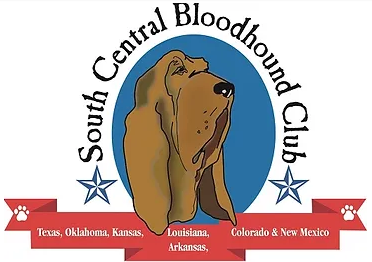 Licensed by the American Kennel Club and Regional Club of the American Bloodhound ClubThis show is limited to 100 entries.OfficersKatrine Voie, PresidentShannon Simmer, Vice PresidentArianna Armstrong, SecretaryEmily Williams, TreasurerDirectors, Leslie Wigley, Sheila Stambaugh, Tammy Knight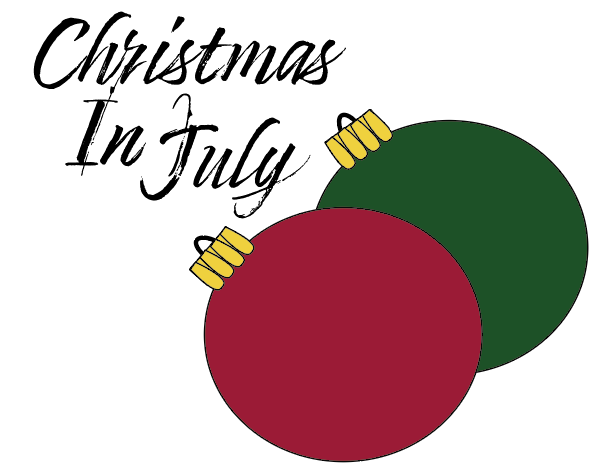 Show CommitteeJulie Swigart, Show Chair and Trophy Chair10072 Harrison Road, Corder, MO 64021816-633-2620regionalspecialties@southcentralbloodhounds.orgEmily Williams, Treasurer and Auction/Raffle ChairPO Box 1772, Fayetteville, AR 72702Katrine Voie, Volunteer Coordinator12327 Attlee Drive, Houston, Texas 77077July 6, 2023 Regional Specialty and SweepstakesEntry FeesRegular classes $35.00Sweepstakes classes $25.00Junior Showmanship FreeJUDGESRegular & Non-Regular ClassesPamela Peat – 10360 E. Raintree Dr., Scottsdale, AZ 85255Sweepstakes and Veteran SweepstakesVerjean Lunenschloss – 1616 Commerce Drive, Plano, Texas 75093PhotographerAll photography Specialty wins will be done by the LSSC contracted photographer and can be accomplished at the LSSC photographer photo area.   SweepstakesRequirements & ClassificationPuppy Sweepstakes is open to all Bloodhounds who on the day of the show are at least 6 months of age and not over 24 months of age. All entrants must also be entered in the regular classes at this show. Champions of record are eligible to compete. Dogs may be Owner or Amateur Handled ONLY. The following classes will be provided for both dogs and bitches.Puppy: 6 Months & Under 9 Months, 9 Months & Under 12 MonthsJunior: 12 Months & under 18 Months, 18 Months & under 24 MonthsDivision of Entry Money as Prizes35% of total entry fees will be retained by the Club for expenses. The remaining 65% will be divided as follows: Grand Sweepstakes – 30%, Best Junior – 20%, Best Opposite Junior – 15%, Best Puppy – 20%, Best Opposite Puppy 15%.Veteran SweepstakesRequirements and ClassificationsVeteran Sweepstakes is open to all Bloodhounds who on the day of the show are at least 7 years of age. All entrants must also be entered in the regular classes at this show. Dogs may be Owner or Amateur Handled ONLY.    The following Veteran Classes will be provided for both dogs and bitches. 7-8 years8-9 years9-10 years10 years plusDivision of Entry Money as Prizes35% of total entry fees will be retained by the Club for expenses. The remaining 65% will be divided as follows: Best Veteran Dog – 50% and Best Veteran Bitch – 50%.Sweepstakes and Veteran Sweepstakes PrizesA rosette will be offered for each placement in a class – 1st, 2nd, 3rd, and 4th. A rosette and a canvas bag will be offered for Grand Sweepstakes Winner. A rosette and a canvas bag will be offered for Best Puppy.A rosette and a canvas bag will be offered for Best Opposite Puppy. A rosette and a canvas bag will be offered for Best Junior.A rosette and a canvas bag will be offered for Best Opposite Junior. A rosette and a canvas bag will be offered for Best Veteran Dog and Best Veteran Bitch. Regional Specialty Breed ClassesThe following classes will be provided for both dogs and bitches:6-9 Month Puppy 9-12 Month Puppy12-18 Month JuniorAmerican Breed ByAmateur Owner HandlerBred ByOpenOwner Handler SeriesWinners Dog and Winners BitchAward of MeritSelect BitchSelect DogBest of Winners Best of OppositeBest of BreedRegional Specialty Breed PrizesEach dog and bitch classes will receive a rosette for 1st, 2nd, 3rd, and 4th placements. Winners Dog and Winners Bitch will each receive a rosette and a canvas bag. Best of Breed Owner Handler will receive a rosette and a canvas bag.Award of Merit will receive a rosette and a canvas bag. Select Dog and Select Bitch will receive a rosette and a canvas bag. Best of Winners will receive a rosette and a canvas bag. Best of Opposite will receive a rosette and a canvas bag.Best of Breed will receive a rosette and a canvas bag.Junior Showmanship Competition PrizesBest Junior Handler will receive a rosette and a canvas bag. Reserve Best Junior Handler will receive a rosette and a canvas bag. The Ledford Memorial Challenge Trophy. Awarded to BEST OF WINNERS. The trophy is offered in memory of Pam and Bill Ledford, through the generosity of South Central Bloodhound Club, Inc. The trophy is two tiered maple with a mahogany base and topped with a cold-cast bronze standing bloodhound. It is offered for Best of Winners at American Bloodhound Club Regional Specialties in the South Central Region, hosted by the South Central Bloodhound Club. For permanent possession, it must be won three times by the EXACT same owner(s) as on record with the AKC, not necessarily with the same dog. The winner shall receive a commemorative trophy to signify the win. The trophy shall remain in the possession of the South Central Bloodhound Club until it is retired. 2005 is the first year offered.Gift BagsEach entry will receive a gift bag from South Central Bloodhound Club. Raffle and Auction A raffle and auction will be offered during the show on Thursday July, 6, 2023 Supported Entry July 7 and July 8, 2023The prizes listed below will be provided for each supported entry day. Best of Breed – rosette and cutting/charcuterie boardBest of Opposite – rosette and cutting/charcuterie boardBest of Winners – rosette and cutting/charcuterie boardSelect Dog and Select Bitch – rosette and cutting/charcuterie boardAward of Merit – rosette and cutting/charcuterie boardOwner Handler Best of Breed – rosette and cutting/charcuterie boardWinners Dog – rosette and cutting/charcuterie boardWinners Bitch – rosette and cutting/charcuterie boardBest Junior Handler – rosette and cutting/charcuterie boardReserve Junior Handler – rosette and cutting/charcuterie boardEach dog and bitch classes will receive a rosette for 1st, 2nd, 3rd, and 4th placements. 